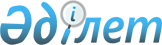 Павлодар ауданының аудандық маңызы бар жалпы қолданыстағы автомобиль жолдарының тізбесін бекіту туралыПавлодар облысы Павлодар ауданының әкімдігінің 2020 жылғы 24 қарашадағы № 421/11 қаулысы. Павлодар облысының Әділет департаментінде 2020 жылғы 4 желтоқсанда № 7070 болып тіркелді
      Қазақстан Республикасының 2001 жылғы 23 қаңтардағы "Қазақстан Республикасындағы жергілікті мемлекеттік басқару және өзін-өзі басқару туралы" Заңының 31-бабына, Қазақстан Республикасының 2001 жылғы 17 шілдедегі "Автомобиль жолдары туралы" Заңының 3-бабы 7-тармағына, Қазақстан Республикасының 2016 жылғы 6 сәуірдегі "Құқықтық актілер туралы" Заңының 46-бабы 2-тармағының 4) тармақшасына сәйкес, Павлодар ауданының әкімдігі ҚАУЛЫ ЕТЕДІ:
      1. Павлодар ауданының аудандық маңызы бар жалпы қолданыстағы автомобиль жолдарының тізбесі осы қаулының қосымшасына сәйкес бекітілсін.
      2. Павлодар ауданы әкімдігінің 2015 жылғы 22 қазандағы "Павлодар ауданының жалпы пайдаланымдағы аудандық маңызы бар автомобиль жолдарының тізбесін бекіту туралы" № 301/10 қаулысының (Нормативтік құқықтық актілерді мемлекеттік тіркеу тізілімінде № 4806 болып тіркелген, 2015 жылғы 3 желтоқсанда аудандық "Заман тынысы", "Нива" газеттерiнде жарияланған) күші жойылды деп танылсын.
      3. Осы қаулының орындалуын бақылау Павлодар ауданы әкімінің орынбасары Е.Б. Жәутікбаевқа жүктелсін.
      4. Осы қаулы алғашқы ресми жарияланған күнінен кейін күнтізбелік он күн өткен соң қолданысқа енгізіледі. Павлодар ауданының аудандық маңызы баржалпы
қолданыстағы автомобиль жолдарының тізбесі
					© 2012. Қазақстан Республикасы Әділет министрлігінің «Қазақстан Республикасының Заңнама және құқықтық ақпарат институты» ШЖҚ РМК
				
      Павлодар ауданының әкімі 

Ж. Шугаев

      "КЕЛІСІЛДІ"

      "Павлодар облысының жолаушылар

      көлігі және автомобиль жолдары

      басқармасы" мемлекеттік мекемесінің

      басшысы 

Р. Койсоймасов

      2020 жылғы "17" қараша
Павлодар ауданы әкімдігінің
2020 жылғы 24 қарашасы
№ 421/11 қаулысына
қосымша
Р/с №
Автомобиль жолының атауы
Жалпы ұзындығы, шақырым
1
2
3
1
Ресей Федерациясының шекарасы (Омбыға қарай) – Майқапшағай республикалық маңызы бар автомобиль жолы, Павлодар – Тереңкөл автожолының учаскесі
1.1
Набережное ауылына кірме жол
1
1.2
Жаңа қала ауылына кірме жол
1,8
1.3
Мичурин ауылына кірме жол
2,4
1.4
Госплемстанция ауылына кірме жол
1,1
1.5
Луганск ауылына кірме жол
1,5
1.6
Богдановка ауылына кірме жол
0,6
1.7
Аққұдық ауылына кірме жол
0,8
1.8
Черноярка ауылына кірме жол
4,7
1.9
Сычевка ауылына кірме жол
1,8
1.10
Чернорецк ауылына кірме жол
0,9
1.11
Достық ауылына кірме жол
0,5
1.12
Қаракөл ауылына кірме жол
0,5
1.13
Пресное ауылына кірме жол
2,7
1.14
Жаңа қала – Луганск аудандық маңызы бар автомобиль жолы
42
1.15
Черноярка – Новочерноярка аудандық маңызы бар автомобиль жолы
2,8
1.16
Мичурин – Үміт апа аудандық маңызы бар автомобиль жолы
7,5
2
Ресей Федерациясының шекарасы (Семейге қарай) – Майқапшағай республикалық маңызы бар автомобиль жолы, Павлодар – Аққу автожолының учаскесі
2.1
Әйтім ауылына кірме жол
1,6
2.2
Новоямышев ауылына кірме жол
4,3
2.3
Қаратоғай ауылына кірме жол
3,1
2.4
Подстепное ауылына кірме жол
0,5
2.5
Бірлік ауылына кірме жол
1
2.6
Жертұмсық ауылына кірме жол
1,9
2.7
Ольгинка - Новоямышево аудандық маңызы бар автомобиль жолы
21
3
Павлодар – Шарбақты – Ресей Федерациясының шекарасы республикалық маңызы бар автомобиль жолы, Павлодар – Шарбақты автожолының учаскесі
3.1
Кемеңгер ауылына кірме жол
5,2
3.2
Шаңды ауылына кірме жол
1
3.3
Көктөбе ауылына кірме жол
3,3
4
Павлодар – Успенка – Ресей Федерациясының шекарасы республикалық маңызы бар автомобиль жолы, Павлодар – Успенка автожолының учаскесі
4.1
Заңғар ауылына кірме жол
4,1
4.2
Коряковка ауылына кірме жол
2,2
4.3
Даниловка ауылына кірме жол
8
4.4
Рождественка ауылына кірме жол
0,5
4.5
Розовка – Максимовка аудандық маңызы бар автомобиль жолы
22
4.6
Ефремовка – Луганск аудандық маңызы бар автомобиль жолы
14
5
Павлодар – Шалдай облыстық маңызы бар автомобиль жолы, Шақат – Восточное автожолының учаскесі
5.1
Шақат ауылына кірме жол
1,5
5.2
Толыбай ауылына кірме жол
0,3
5.3
Маралды ауылына кірме жол
0,2
5.4
Маралды – Ольгинка аудандық маңызы бар автомобиль жолы
32
Барлығы
Барлығы
200,3